 MAJESTICINICIAR ROOMVIEWER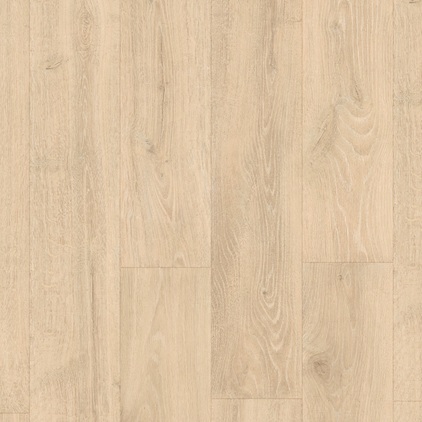 ROBLE BOSQUE BEIGELAMINADOSMJ3545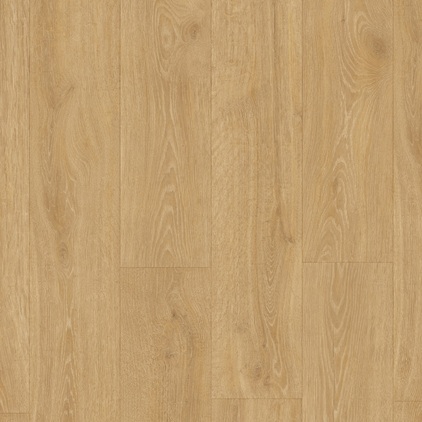 ROBLE BOSQUE NATURALLAMINADOSMJ3546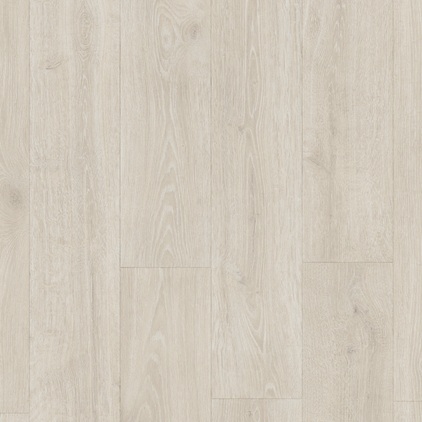 ROBLE BOSQUE GRIS CLAROLAMINADOSMJ3547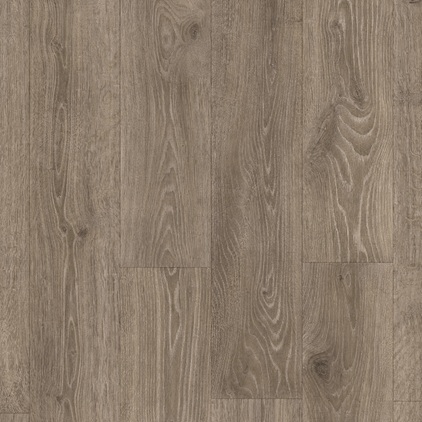 ROBLE BOSQUE MARRÓNLAMINADOSMJ3548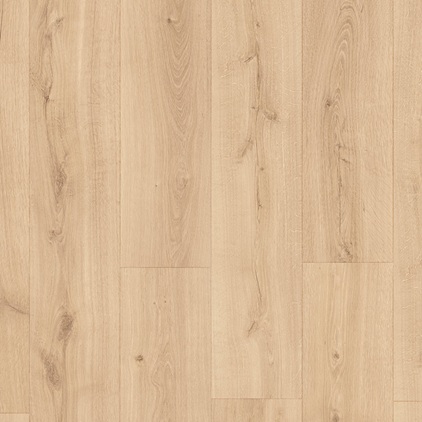 ROBLE DESIERTO CLARO NATURALLAMINADOSMJ3550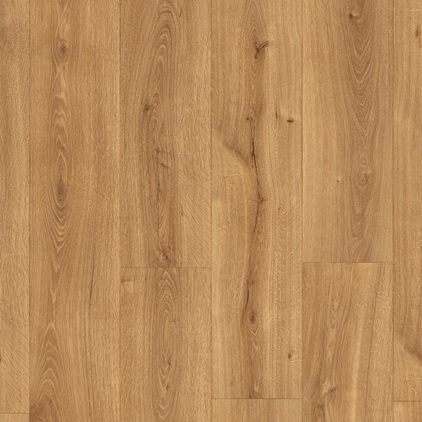 ROBLE DESIERTO CÁLIDO NATURALLAMINADOSMJ3551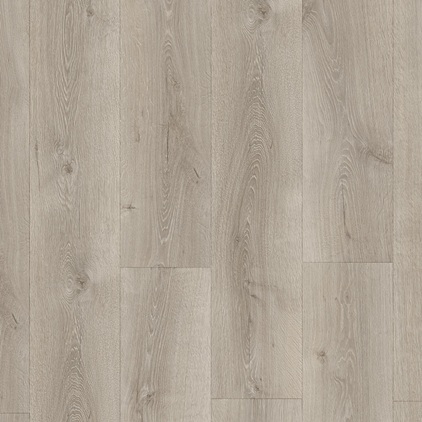 ROBLE DESIERTO GRIS CEPILLADOLAMINADOSMJ3552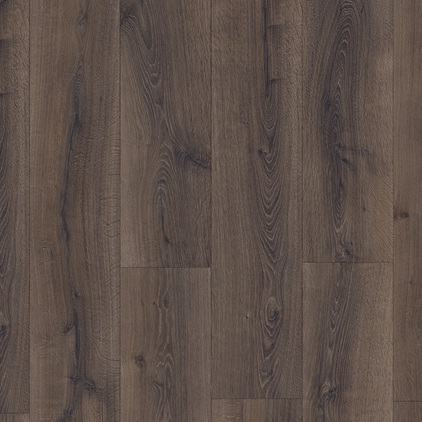 ROBLE DESIERTO MARRÓN OSCURO CEPILLADOLAMINADOSMJ3553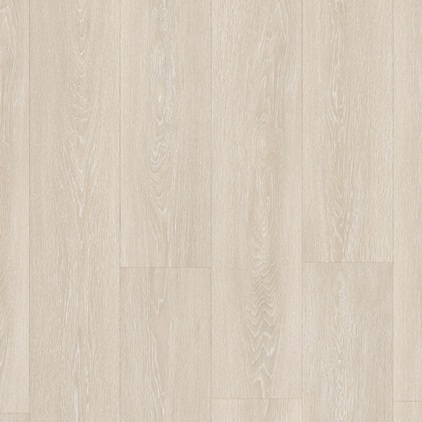 ROBLE VALLE BEIGE CLAROLAMINADOSMJ3554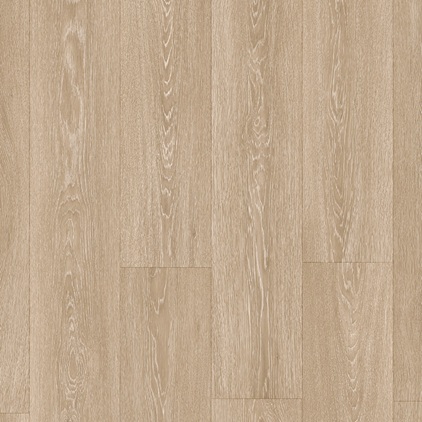 ROBLE VALLE MARRÓN CLAROLAMINADOSMJ3555